ITU-R Working Party 1A (WP 1A) would like to thank IEEE Project 802 for its contribution to the WP 1A working document towards a preliminary draft new Report ITU-R SM.[SMART_GRID] on Smart grid power management systems. The proposed amendments have been accepted and we look forward to further cooperation in the development of the Report (for the latest version of this working document, see Annex 3 to the WP 1A Chairman’s Report in Doc. 1A/379). Radiocommunication Study Groups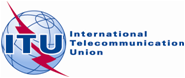 Source:	Document 1A/TEMP/120(edited)Subject:	Power grid management systemsAnnex 10 to
Document 1A/379-ESource:	Document 1A/TEMP/120(edited)Subject:	Power grid management systems13 June 2011Source:	Document 1A/TEMP/120(edited)Subject:	Power grid management systemsEnglish onlyAnnex 10 to Working Party 1A Chairman’s ReportAnnex 10 to Working Party 1A Chairman’s ReportLIAISON TO IEEE PROJECT 802
(contact: Michael Lynch, E-mail: freqmgr@ieee.org)LIAISON TO IEEE PROJECT 802
(contact: Michael Lynch, E-mail: freqmgr@ieee.org)FURTHER COLLABORATION IN THE DEVELOPMENT OF A PRELIMINARY DRAFT NEW REPORT ON SMART GRID POWER MANAGEMENT SYSTEMSFURTHER COLLABORATION IN THE DEVELOPMENT OF A PRELIMINARY DRAFT NEW REPORT ON SMART GRID POWER MANAGEMENT SYSTEMSContact:Philippe Aubineau
Counsellor for ITU-R Study Group 1E-mail:  philippe.aubineau@itu.int